Californian Nationals Tennessee 2020 Youth winners circle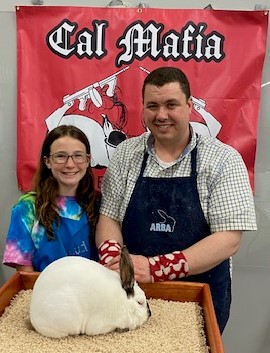 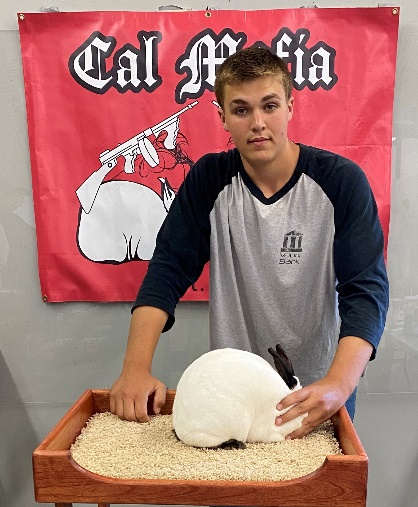 Best Sr Buck -BOS of Breed						Best Sr DoeHaydn Tinsley 								Josiah Searls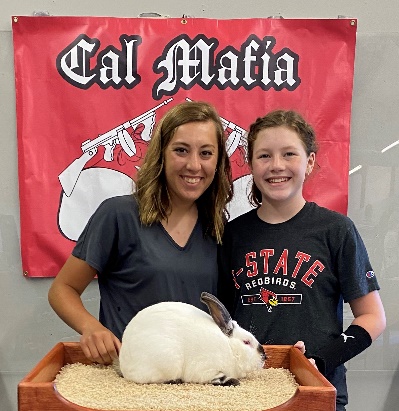 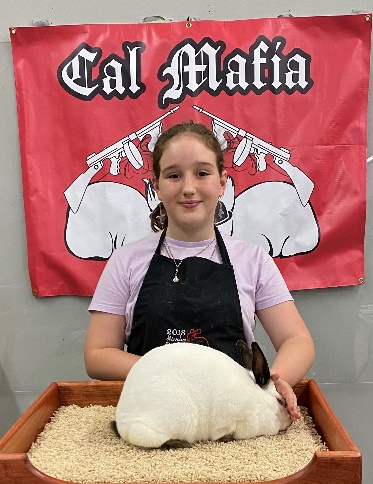 Best 6/8 Buck								Best 6/8 DoeAiden/Kody/Kiley/Cheyenne Post						Kaela Britton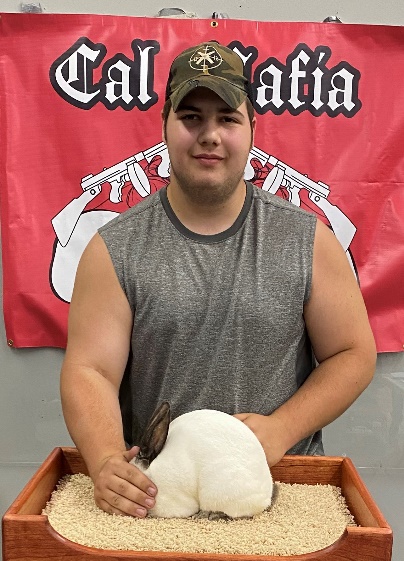 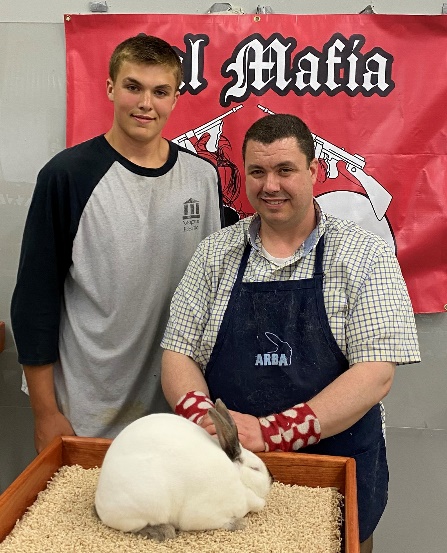 Best Jr Buck							Best Jr Doe – Best of BreedJosiah Claar							Josiah Searls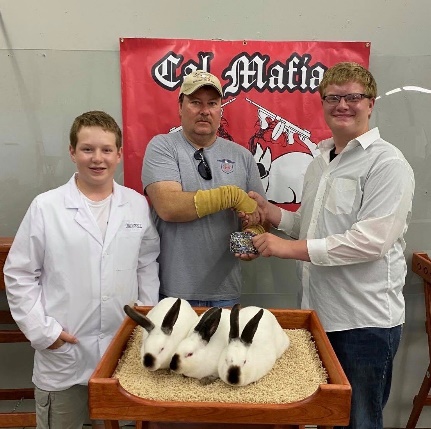 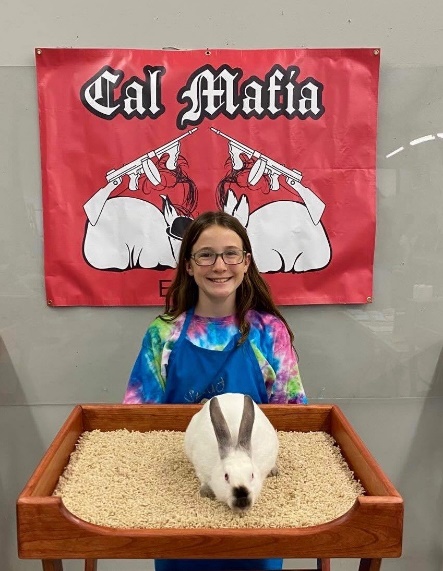 Best Meat Pen Youth						Best single fryer YouthSamuel Pree							Haydn Tinsley 	